School name: SHVS – State Higher Vocational School in  Panstwowa Wyzsza Szkola Zawodowa w TarnowieERASMUS+ codePL TARNOW02City: University type: Higher Vocational SchoolWebpage: www.pwsztar.edu.pl Address: Mickiewicza 8; 33-100  International Office/dwzz@pwsztar.edu.plERASMUS+ Contact person:Agnieszka Lisowska-Lis, PhD. : lisowskalis@pwsztar.edu.pl, 004814 6316614, (mobile) 0048 505855811, fax: 004814 6316600 (with notation: for lisowska-lis)General description: The SHVS was created in 1998, and now is one of the largest and leading higher vocational schools in Poland.At present the PWSZ comprises 16 study fields  in 6 departments:Institute of the Humanities:	Philology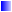 EnglishGermanRoman	Polish Philology (first cycle - licencjat, and second cycle - magister)Institute of Mathematical and Natural Science:	Chemistry	Mathematics	Environmental ProtectionThe Polytechnic Institute:	Electrical Engineering	Computer Sciences	Materials Engineering	Electronics and Telecommunications:	Physical Education	Physiotherapy	Nursing (first cycle - licencjat, and second cycle - magister)Administration with Economics Department:	Administration (first cycle - licencjat, and second cycle - magister)EconomyThe Art Institute:	Design	GraphicsAcademic calendar: Fall Semester: October-February. Spring Semester: February- June. 2016-2017: fall semester: 01.10.2016 – February 2017; spring semester: February 2017 – July.2017Exam session in fall semester: mid of February 2017 (first term), Exam session in spring semester: end of June/ beginning of July 2017 (first term)2017-2018: fall semester: 01.10.2017 – February 2018; spring semester: February 2018 – July.2018Exam session in fall semester: mid of February 2018 (first term), Exam session in spring semester: end of June/ beginning of July 2018 (first term)Registration procedures: Type of study: higher education, first cycle of study: ENGINEER (Inżynier) and LICENTIATE/Bachelor (licencjat). The 2nd cycle of study for MASTER degree (magister) in: Polish Philology, Nursing, Administration.PWSZ also comprises post-master studies and wide range of professional courses.Holders of non-Polish citizenship may study in Poland: *as holders of scholarship granted by the Government of the Republic of Poland or another government (individuals applying for scholarship of the Polish Government should turn towards Polish embassy or consulate outside Poland. The number of places is every year decided upon on the basis of international agreements and department contracts. The scholarship is granted by the Minister of Education. Handling scholarships is carried out by the Office of Educational Recognition and International Exchange in Warsaw), * without university fees and without stipendiary benefits, * paying the university fees in a foreign currency (the fee depends on the major and kind of studies); There are no entrance examination. Individuals who want to apply for the admission to the studies must: hold a certificate entitling them to begin studies in the country of their permanent residence; these certificates must be equivalent with respective Polish certificates, Certificates of secondary education (original Baccalaureate document: Polish [matura], European [EB] or international [IBO],others),  are recognized on the basis of international agreements or granted an official recognition by local departments of education (in Krakow, ul. Basztowa 22). Erasmus mobility students instead of “Certificate of secondary education” needs “Transcript of records” that confirms their student status and courses finished during the study.* confirm that are able to attend courses in Polish (not mobility students)* confirm that are able to afford stay and living in Poland for declared period (that achieved a scholarship, or possess a necessary funds on a bank account etc. )  * be in good health confirmed by a health certificate (in English or translated) stating that its holder may begin university studies.Non-Polish citizens who meet the conditions stated above should make their application with the following documents: an application addressed to the Rector for admission to a major of studies chosen by the applicant, a filled-in questionnaire, Certificate of secondary education. With application it should be enclosed: health certificate, 4 passport photographs, a copy of identification page of your passport/ ID card. All documents must be submitted to the International Office (33-100 Tarnow, ul. Mickiewicza 8, p.122) before 15 June  (previous academic year). There is a possibility to take up individually-adjusted studies in English. About your study plans and courses you are interested in you must contact INTERNATIONAL OFFICE (lisowskalis@pwsztar.edu.pl).Erasmus+ students accepted by their universities are asked to contact: International Office/ and or Erasmus Bilateral Agreement contact person. Information about address, phone, fax and e-mail of contact person, name and faculty of contact person are available on the web page.Exchange applications available on the web, or printed version different for every institute are available in the office. Erasmus students should make their application with the following documents: an application (a filled-in questionnaire) accepted by the Erasmus institutional coordinator, Transcript of Records from the University of origin (already finished courses). With application it should be enclosed: health certificate, a copy of identification page of your passport/ ID card,  4 passport photographs (and/or scanned photo sent via e-mail to International Office). Your university should enclose information about the achieved Erasmus scholarship. All documents must be submitted to the International Office before: 15 June (spring semester), 15 November (fall semester). You might be asked for additional information during the recruitment.International Office: PWSZ in Tarnow Mickiewicza 8 (room 122). PL33-100 Tarnow; e-mail: international@pwsztar.edu.pl; tel (+48 14) 6316 614 or 594. fax: (+48 14) 6316600 (with notation: for International Office). Office open every day 9.00 – 17.00.http://www.pwsztar.edu.pl/erasmus/http://www.pwsztar.edu.pl/syllabusy/http://www.pwsztar.edu.pl/ ->Uczelnia, -> program Erasmus -> incoming students .Accommodation: The SHVS students may live in the low-budget student hostels and take their meals at the students' canteens. The number of rooms in student dormitories of the SHVS is limited. Foreign students should first contact the International Office to book an accommodation at the student residence. The price is from 280 PLN - 500 PLN (65 - 111 EUR) per month (shared or single room). If there is no room available, it is possible to arrange housing on the private market (~100 – 300 EUR per month). Health and insurance: The SHVS students may find medical care at the several health centers in Tarnow. Foreigners visiting or studying at our University have to be insured against consequences of accidents and costs of medical treatment. Other practical information: Visas/ Schengen visa  and residence permit regulations: www.msz.gov.plA foreigner may enter Poland having a valid passport or other appropriate documents (e.g. a travel document), or after obtaining a visa in cases in which it is necessary to have a visa. Citizens of states which have signed agreements on travelling without visas with the Republic of Poland may stay in Poland without visas for the period specified in the agreement, but for tourist purposes only. Visas are issued abroad by Polish diplomatic and consular representatives and in the Republic of Poland by the competent local authorities in a foreigner's place of residence. Students get visas free of charge. Students coming to Poland under non-visa (tourist) conditions may apply for a residence permit after arrival. Note: the validity of the passport should be at least 6 months longer than the period of the visa the person applies for. Extra-mural and leisure activities: ACADEMIC ORGANIZATIONS Student Self-Government (RUSS) phone (+48 14) 63 16 508, room. 029 building A, e-mail:russ@pwsztar.edu.pl. The Student Self-Government Organization (Samorzad Studencki) plays an important role in the student life and in the University. Its committee members are elected by the students. The committees oversee specific areas of interest, such as cultural affairs, foreign relations, sports and travel etc. Libraries, Students Clubs and Organizations Library: The SHVS has general library, building B 1st floor. Information concerning any relevant information is availably in the web www.biblioteka.pwsztar.edu.pl.Student’s magazine  AD ASTRA: www.adastra.student.plStudent`s web portal (Forum Studenckie): www.student.tarnow.plStudent`s cabaret: “Trochę powagi” (RUSS, room. 029 building A)Student`s Clubs (more information available in university web page): Honorary Blood Donors Club (part of Polish Red Cross As.)/ Klub Honorowych Dawców Krwi; Students` Science Clubs  – Studenckie Koło Naukowe; for fans of: Electronics, Electrical engineering and  power systems, Computer Sciences, Chemistry, Mathematic, German philology, Roman philology, Polish philology, Business studies “MENAGER”, Health studies “MEDYK”, Administration and law studies “LEX”, and others at the web page: http://pwsztar.edu.pl/kluby-organizacje-studenckie/wykaz-organizacji-studenckich/students` choir HARMONIA, Catholic students society TRATWAPolish Electricians Association - Students` Club No 6/ Koło Nr 6 Stowarzyszenia Elektryków Polskich; also Sport and leisure clubs: Klub Uczelniany AZS, Klub Turystyczny TRAWERSCity description:  its charming Galacian atmosphere attracts tourists from all over the world who return again and again in order to re-experience this center of Polish culture.A unique mixture of Gothic and Renaissance buildings and battlements, in addition to a  layout give the  its own distinct flavor. Complimenting the scenic aesthetics is the jovial spirit of its inhabitants, unique to the southern cities of . Today  is the city of tradition mixed with novelties. This city is now the fourth largest industrial center and one of the most important investment areas in .  is in the middle of Małopolska - 's top tourist destination. It is worth visiting Małopolska in order to understand Polish history and tradition and to see the beauty of Polish nature. Most interesting places are: Krakow, the former capital of , Wieliczka Salt mine, Tatra Mountains and the picturesque Beskidy and . In Małopolska will you find many grand manor houses, churches, ruins of castles and charming towns, the virgin forests, the swift mountain rivers, the curious rocks – world-scale rarities, even the only one desert in .              More information about  and the region: www.it.tarnow.pl/  www.wrotamalopolski.pl/    www.krakow.pl/Contact personsERASMUS+institutional coordinatordr inż. Agnieszka Lisowska-Lislisowskalis@pwsztar.edu.plPhilology, English Philology/ Filologia Angielska; Head of International Officemgr Anna Stefanowicz-Kocołanna.kocol@gmail.comPhilology, Roman Philology/ Filologia Romańskamgr Carine Debarges- Duszacarinedebarges@yahoo.frPhilology, German Philology/ Filologia Germańskamgr Joanna Boratyńska - Sumarajoabor1@gmail.comPolish Philology/ Filologia Polska; dr Elżbieta Kwintaelzbieta.kwinta@wp.plEarly Education/ Pedagogika Przedszkolna i Wczesnoszkolna …dr Wanda Kuleszawanda.kulesza@yahoo.comMathematics/Matematykadr hab. Leszek Gasińskileszek.gasinski@ii.uj.edu.pl Chemistry/ Chemiadr Rafał Kurczabrkurczab@gmail.comEnvironmental Studies/ Ochrona Środowiskadr inż. Anna Kowalskaanna.cygan@op.plNursing / Pielęgniarstwo dr Aneta Grochowskaapea1@op.plPhysiotherapy/ Fizjoterapiamgr Małgorzata Łaczek- Wójtowiczlaczekm@interia.plPhysical Education/ Wychowanie Fizycznedr Piotr Kuczek piotrkuczek@interia.plEngineering: Electrical E., (Elektrotechnika)dr inż. Agnieszka Lisowska-Lislisowskalis@pwsztar.edu.plMaterial Engineering (Inżynieria Materiałowa)dr inż. Paulina Bednarzp_bednarz@pwsztar.edu.plElectronics and Telecommunication (Elektronika)dr inż. Łukasz Mikl_mik@pwsztar.edu.plComputer Science (Informatyka)mgr inż. Tomasz Potempa:t_potempa@pwsztar.edu.plAdministration, (Administracja)dr Anna Pachowicza.pachowicz@hotmail.comEconomics (Ekonomia)prof. dr hab. Czesław Nowakrtnowak@cyfronet.plDesign (Wzornictwo)dr Bożena Groborzbozena_groborz@o2.plGraphics (Grafika)dr Przemysław Pokrywkaapostrof@poczta.fmContact in Italian languageBarbara Quirinob_quirin@pwsztar.edu.plUniversity International Officedwzz@pwsztar.edu.pl